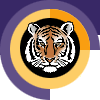 Rochester INSTITUTE OF TECHNOLOGYMinor Program proposal form college of liberal artsDepartment of Modern Languages and Cultures    Name of Minor: Latino/Latina/Latin American Studies MinorBrief description of the minor to be used in university publications 1.0 Minor Program Approvals	2.0 Rationale: A minor at RIT is a related set of academic courses consisting of no fewer than 15 semester credit hours leading to a formal designation on a student's baccalaureate transcript How is this set of academic courses related?3.0 Multidisciplinary involvement:If this is a multidisciplinary minor spanning two or more academic units, list the units and their role in offering and managing this minor. 4.0 Students ineligible to pursue this minor:The purpose of the minor is both to broaden a student's college education and deepen it in an area outside the student’s major program. A minor may be related to and complement a student’s major, or it may be in a completely different academic/professional area.   It is the responsibility of the academic unit proposing a minor and the unit’s curriculum committee to indicate any home programs for which the minor is not a broadening experience.  Please list below any home programs whose students will not be allowed to pursue this minor, provide the reasoning, and indicate if this exclusion has been discussed with the affected programs:5.0 Minor Program Structure, Sequence and Course Offering Schedule:Describe the structure of the proposed minor and list all courses, their anticipated offering schedule, and any prerequisites.  All minors must contain at least fifteen semester credit hours;  Minors may be discipline-based or interdisciplinary; In most cases, minors shall consist of a minimum of two upper division courses (300 or above) to provide reasonable breadth and depth within the minor;   As per New York State requirements, courses within the minor must be offered with sufficient frequency to allow students to complete the minor within the same time frame allowed for the completion of the baccalaureate degree;Provide a program mask showing how students will complete the minor.Narrative of Minor Program Structure:Minor Course Conversion Table:  Quarter Calendar and Semester Calendar ComparisonNew MinorPolicy Name: D1.1 MINORS POLICY1. DefinitionA minor at RIT is a related set of academic courses consisting of no fewer than 15 semester credit hours leading to a formal designation on a student's baccalaureate transcript. The purpose of the minor is both to broaden a student's college education and deepen it in an area outside the student’s major program. A minor may be related to and complement a student’s major, or it may be in a completely different academic/professional area.   It is the responsibility of the academic unit proposing a minor and the unit’s curriculum committee to indicate any home programs for which the minor is not a broadening experience.  In most cases, minors shall consist of a minimum of two upper division courses to provide reasonable breadth and depth within the minor.   2. Institutional parameters a)	Minors may be discipline-based or interdisciplinary; b)	Only matriculated students may enroll in a minor;c)	At least nine semester credit hours of the minor must consist of courses not required by the student's home program; d)	Students may pursue multiple minors.  A minimum of nine semester credit hours must be designated towards each minor; these courses may not be counted towards other minors;e)	The residency requirement for a minor is a minimum of nine semester credit hours consisting of RIT courses (excluding "X" graded courses); 	f)	Posting of the minor on the student's academic transcript requires a minimum GPA of 2.0 in each of the minor courses; g)	Minors may not be added to the student's academic record after the granting of the bachelor's degree. 3. Development/approval/administration processes a.	Minors may be developed by faculty at the departmental, inter-departmental, college, or inter-college level. As part of the minor development process: i.	students ineligible for the proposed minor will be identified; ii.	prerequisites, if any, will be identified; b.	Minor proposals must be approved by the appropriate academic unit(s) curriculum committee, and college curriculum committee(s), before being sent to the Inter-College Curriculum Committee (ICC) for final consideration and approval.c.	The academic unit offering the minor (in the case of interdisciplinary minors, the designated college/department) is responsible for the following: i.	enrolling students in the minor (as space permits); ii.	monitoring students progress toward completion of the minor; iii.	authorizing the recording of the minor's completion on student's academic records; iv.	granting of transfer credit, credit by exam, credit by experience, course substitutions, and advanced placement; v.	responding to student requests for removal from the minor.d.	As per New York State requirements, courses within the minor must be offered with sufficient frequency to allow students to complete the minor within the same time frame allowed for the completion of the baccalaureate degree. 4. Procedures for Minor revisionIt is the duty of the college curriculum committee(s) involved with a minor to maintain the program’s structure and coherence.  Once a minor is approved by the ICC, changes to the minor that do not have a significant effect on its focus may be completed with the approval of the involved academic unit(s) and the college curriculum committee(s).  Significant changes in the focus of the minor must be approved by the appropriate academic unit(s) curriculum committee(s), the college curriculum committee(s) and be resubmitted to the ICC for final consideration and approval.The Latino/Latina/Latin American Studies minor provides at least two full years of instruction to prepare students for living and working within an intercultural society both at home and abroad. The minor consists of five courses fostering cultural, or linguistic and cultural, proficiency. Part of the minor requirements can be taken abroad.Approval request date:Approval granted date:Academic Unit Curriculum CommitteeCollege Curriculum CommitteeInter-College Curriculum CommitteeThe Latino/Latina/Latin American Studies minor contributes to preparing RIT students for living and working within an intercultural society, both at home and abroad.  Citizens of an increasingly more international world need an understanding, appreciation and knowledge of different cultures and languages in order to lead successful professional and personal lives.  The study of modern languages and cultures prepares today’s students for tomorrow’s opportunities by helping them develop cross-cultural understanding, sensitivity, and an open mind to different perspectives and ways of living.  The study of modern languages and cultures will help prepare students to enter the global marketplace with confidence.  New opportunities will present themselves in the areas of international business, international relations, government service, national security, non-governmental organizations, and relief work. Competence in a second or third language and culture may provide a competitive edge in finding employment.The Latino/Latina/Latin American Studies Minor allows students to concentrate in area culture studies, with the option of including one language course, either Spanish or Portuguese, as part of the minor. This minor is often, but not solely, chosen by Hispanic/Latino students who are fluent in the language but desire more depth of study in the culture.International Studies majors with a focus on Spanish or Portuguese language and Latin American studies.This minor consists of any five appropriate Spanish or Portuguese culture courses, with the option of including one Spanish or Portuguese language course. Culture courses include literature and film courses offered in the Spanish section of the Department of Modern Languages and Cultures, Latin American culture courses or Immigration courses offered in the Department of Anthropology, Latino/Latina Literature and Latin American Literature courses offered in the English Department, Latin American History courses, etc. The optional language course can be chosen from Beginning, Intermediate, or Advanced Spanish I or II, or Beginning, Intermediate, or Advanced Portuguese I or II.  At the completion of the sequence, students will have had at least two full years of Latino/Latina/Latin American culture instruction. Disciplinary cohesiveness is demonstrated by the interrelatedness of the topic of the culture courses and the related regional language.Students will be encouraged to participate in study abroad programs at accredited institutions in order to gain first-hand language experience and exposure to Latin American cultures.Since this minor is intended to be an RIT-based experience, students may generally use no more than two transferred courses from a U.S. institution with permission of minor advisor, or three from study abroad.Course Number & TitleSCHRequiredOptionalFallSpringAnnual/BiennialPrerequisitesCOLA-MLSP201ABeginning Spanish IA4xxxAnnualNoneCOLA-MLSP 201B Beginning Spanish IB4XXXAnnual Placement into Beginning Spanish IB on the RIT Spanish placement testCOLA-MLSP 202 Beginning Spanish II4xxxAnnualCOLA-MLSP201 or equivalent proficiencyCOLA-MLSP 301 Intermediate Spanish I3xxXAnnualCOLA-MLSP202 or equivalent proficiencyCOLA-MLSP302 Intermediate Spanish II3xXxAnnualCOLA-MLSP301 or equivalent proficiencyCOLA-MLSP401 Advanced Spanish I3xxAnnualCOLA-MLSP302 or equivalent proficiencyCOLA-MLSP402 Advanced Spanish II3xxAnnualCOLA-MLSP401 or equivalent proficiencyCOLA-MLSP351 Gender and Sexuality3xXAnnualNoneCOLA-MLSP353 Trauma and Survival3xXAnnualNoneCOLA-MLSP352 Caribbean Cinema3xXAnnualNoneCOLA ANTH 255 Regional Archeology(When the course focuses on Mesoamerica)3XXXAlternating yearsCOLA-ANTH 103 Archeology and the Human PastCOLA-ANTH335 Culture and Politics in Latin America3xAnnualNoneCOLA-ANTH350 The Global Economy and the Grassroots3xAnnualStudents with at least 2nd year standing COLA-ANTH 235 Immigration to the U.S.3xXAnnualNoneCOLA-MLPO 201Beginning Portuguese I3XXXAnnualNoneCOLA-MLPO 202 Beginning Portuguese II3XXXAnnualCOLA-MLPO 201 or equivalent proficiencyCOLA-MLPO 301 Intermediate Portuguese I3 XXXAnnualCOLA-MLPO 202 or equivalent proficiencyCOLA-MLPO 302 Intermediate Portuguese II3XXXAnnualCOLA-MLPO 301 or equivalent proficiencyCOLA-MLPO 401 Advanced Portuguese I3XXXAnnualCOLA-MLPO 302 or equivalent proficiencyCOLA-MLPO 402 Advanced Portuguese II3XXXAnnualCOLA-MLPO 401 or equivalent proficiencyTotal credit hours:    15 - 17Directions: The tables on this page will be used by the registrar’s office to aid student’s transitioning from the quarter calendar to the semester calendar.  If this minor existed in the quarter calendar and is being converted to the semester calendar please complete the following tables.  If this is a new minor that did not exist under the quarter calendar do not complete the following tables.Use the following tables to show minor course comparison in quarter and semester calendar formats.  Use courses in the (2011-12) minor mask for this table. Display all required and elective minor courses.  If necessary clarify how course sequences in the quarter calendar convert to semesters by either bracketing or using some other notation.This was a Concentration in the quarter calendar, but not a minor. Quarter/semester course comparisons are very similar to those listed as the Spanish Minor culture courses and language courses.QUARTER:  Current Minor CoursesQUARTER:  Current Minor CoursesQUARTER:  Current Minor CoursesSEMESTER:  Converted Minor CoursesSEMESTER:  Converted Minor CoursesSEMESTER:  Converted Minor CoursesCourse #Course TitleQCHCourse  #Course TitleSCHComments